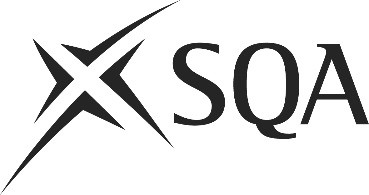 Unit PPL2FBS8 (HL22 04)	Prepare and Serve Dispensed and Instant Hot DrinksI confirm that the evidence detailed in this unit is my own work.I confirm that the candidate has achieved all the requirements of this unit.I confirm that the candidate’s sampled work meets the standards specified for this unit and may be presented for external verification.Unit PPL2FBS8 (HL22 04)	Prepare and Serve Dispensed and Instant Hot DrinksThis page is intentionally blankUnit PPL2FBS8 (HL22 04)	Prepare and Serve Dispensed and Instant Hot DrinksUnit PPL2FBS8 (HL22 04)	Prepare and Serve Dispensed and Instant Hot DrinksUnit PPL2FBS8 (HL22 04)	Prepare and Serve Dispensed and Instant Hot DrinksUnit PPL2FBS8 (HL22 04)	Prepare and Serve Dispensed and Instant Hot DrinksUnit PPL2FBS8 (HL22 04)	Prepare and Serve Dispensed and Instant Hot DrinksUnit PPL2FBS8 (HL22 04)	Prepare and Serve Dispensed and Instant Hot DrinksSupplementary evidenceCandidate’s nameCandidate’s signatureDateAssessor’s nameAssessor’s signatureDateCountersigning — Assessor’s name(if applicable)Countersigning — Assessor’s signature(if applicable)DateInternal verifier’s nameInternal verifier’s signatureDateCountersigning — Internal verifier’s name(if applicable)Countersigning — Internal verifier’s signature(if applicable)DateExternal Verifier’s initials and date (if sampled)Unit overviewThis unit is about how you prepare basic equipment such as dispensing machines, kettles, urns, and coffee and tea pots. It covers the preparation methods and how you serve hot drinks such as tea, coffee and hot chocolate.Sufficiency of evidenceThere must be sufficient evidence to ensure that the candidate can consistently achieve the required standard over a period of time in the workplace or approved realistic working environment.Performance criteriaWhat you must do:There must be evidence for all Performance Criteria (PC). The assessor must assess PCs 1–12 by directly observing the candidate’s work.Prepare work area and equipment for hot drink service1	Ensure that the drink service area is clean, undamaged and ready for use according to your workplace standard.2	Ensure that the service equipment (including waste containers) is clean, undamaged, where it should be and switched on ready for use.3	Check that you have sufficient supply of service items clean, undamaged, ready for use and stored correctly.4	Prepare sufficient drink ingredients ready for service and store appropriately.5	Ensure the customer area looks appealing and welcoming to customers according to your workplace standard.Prepare and serve hot drinks6	Acknowledge your customers.7	Provide customers with assistance as necessary.8	Ensure your customers have the correct drinks menu to choose from.9	Provide your customers with information which enhances their experience, answering questions and promoting your company’s products and services.10	Assist your customers to make choices where appropriate and take opportunities to maximise the order using sales techniques.11	Identify your customers’ orders and process them promptly and efficiently.12	Keep the preparation/service area and equipment clean and tidy and free from rubbish and debris.Evidence referenceEvidence descriptionDatePerformance criteriaPerformance criteriaPerformance criteriaPerformance criteriaPerformance criteriaPerformance criteriaPerformance criteriaPerformance criteriaPerformance criteriaPerformance criteriaPerformance criteriaPerformance criteriaEvidence referenceEvidence descriptionDateWhat you must doWhat you must doWhat you must doWhat you must doWhat you must doWhat you must doWhat you must doWhat you must doWhat you must doWhat you must doWhat you must doWhat you must doEvidence referenceEvidence descriptionDate123456789101112Scope/RangeScope/RangeScope/RangeScope/RangeScope/RangeScope/RangeWhat you must cover:What you must cover:What you must cover:What you must cover:What you must cover:What you must cover:All scope/range must be covered. There must be performance evidence, gathered through direct observation by the assessor of the candidate’s work for:All scope/range must be covered. There must be performance evidence, gathered through direct observation by the assessor of the candidate’s work for:All scope/range must be covered. There must be performance evidence, gathered through direct observation by the assessor of the candidate’s work for:All scope/range must be covered. There must be performance evidence, gathered through direct observation by the assessor of the candidate’s work for:All scope/range must be covered. There must be performance evidence, gathered through direct observation by the assessor of the candidate’s work for:All scope/range must be covered. There must be performance evidence, gathered through direct observation by the assessor of the candidate’s work for:two from:a	small vending machinesb	urns or kettlesc	coffee pots or tea pots d	filters (pour and serve)three from:e	crockeryf	cutleryg	glasswareh	traysi	paper cupsj	filter papersone from:k	dish washersl	fridges/freezerstwo from:m	coffeen	teao	hot chocolatethree from:p	coffee bags or pods or capsulesq	instant coffeer	pre-ground coffee beanss	syrupst	chocolate powderu	loose teav	tea bagsw	fruit or herbal infusionstwo from:x	sugary	milkz	creamaa	dusting powderbb	marshmallows or chocolate flakesEvidence for the remaining points under ‘what you must cover’ may be assessed through questioning or witness testimony.Evidence for the remaining points under ‘what you must cover’ may be assessed through questioning or witness testimony.Evidence for the remaining points under ‘what you must cover’ may be assessed through questioning or witness testimony.Evidence for the remaining points under ‘what you must cover’ may be assessed through questioning or witness testimony.Evidence for the remaining points under ‘what you must cover’ may be assessed through questioning or witness testimony.Evidence for the remaining points under ‘what you must cover’ may be assessed through questioning or witness testimony.Evidence referenceEvidence descriptionDateScope/RangeScope/RangeScope/RangeScope/RangeScope/RangeScope/RangeScope/RangeScope/RangeScope/RangeScope/RangeScope/RangeScope/RangeScope/RangeScope/RangeScope/RangeScope/RangeScope/RangeScope/RangeScope/RangeScope/RangeScope/RangeScope/RangeScope/RangeScope/RangeScope/RangeScope/RangeScope/RangeScope/RangeEvidence referenceEvidence descriptionDateWhat you must coverWhat you must coverWhat you must coverWhat you must coverWhat you must coverWhat you must coverWhat you must coverWhat you must coverWhat you must coverWhat you must coverWhat you must coverWhat you must coverWhat you must coverWhat you must coverWhat you must coverWhat you must coverWhat you must coverWhat you must coverWhat you must coverWhat you must coverWhat you must coverWhat you must coverWhat you must coverWhat you must coverWhat you must coverWhat you must coverWhat you must coverWhat you must coverEvidence referenceEvidence descriptionDateabcdefghijklmnopqrstuvwxyzaabbKnowledge and understandingKnowledge and understandingEvidence referenceand dateWhat you must know and understandWhat you must know and understandEvidence referenceand dateFor those knowledge statements that relate to how the candidate should do something, the assessor may be able to infer that the candidate has the necessary knowledge from observing their performance or checking products of their work. In all other cases, evidence of the candidate’s knowledge and understanding must be gathered by alternative methods of assessment (eg oral or written questioning).For those knowledge statements that relate to how the candidate should do something, the assessor may be able to infer that the candidate has the necessary knowledge from observing their performance or checking products of their work. In all other cases, evidence of the candidate’s knowledge and understanding must be gathered by alternative methods of assessment (eg oral or written questioning).Evidence referenceand datePrepare work area and equipment for hot drink servicePrepare work area and equipment for hot drink servicePrepare work area and equipment for hot drink service1Safe and hygienic working practices when preparing the work area and equipment for the service of hot drinks.2Why drinks and accompaniments must be ready for immediate use.3Why it is important to check for damage in all work areas and equipment before service.Prepare and serve hot drinksPrepare and serve hot drinksPrepare and serve hot drinks4Safe and hygienic working practices when preparing and serving hot drinks.5Why information given to customers must be accurate.6What the different techniques are for preparing different types of hot beverages.7Why and to whom all customer incidents should be reported.8Why and to whom all breakages should be reported.9Why customer and service areas should be kept clean, tidy and free from rubbish.10The types of unexpected situations which may occur when preparing and serving hot drinks.EvidenceEvidenceDate123456Assessor feedback on completion of the unit